COMITÉ TÉCNICO ESPECIALIZADODE COMUNICAÇÃO E TICADIS ABEBA, ETIÓPIA20-24 DE NOVEMBRO DE 2017AU/CCICT-2/MIN/Decl.(2)DECLARAÇÃO DE ADIS ABEBA 2017DECLARAÇÃO DE ADIS ABEBA 2017 PREÂMBULONós, os Ministros responsáveis pela Comunicação e Tecnologias da Informação e Comunicação (CICT) e Serviços Postais, reunidos em nossa Segunda Sessão Ordinária do Comité Técnico Especializado em Matéria de Comunicação  de Tecnologias de Comunicação e Informação e (STC-CICT-2), em Adis Abeba, República Federal Democrática da Etiópia, de 23 a 24 de Novembro de 2017, precedida pela sessão de Peritos que teve lugar de 20 – 22 de Novembro de 2017,Orientados pelo Acto Constitutivo da União Africana (UA);Invocando Decisões da conferência Assembly/AU/Dec.227 (XII) e Assembly/AU/Dec.365 (XIVI) adoptadas em Janeiro de 2009 e Julho de 2011, respectivamente, sobre a configuração dos Comités Técnicos Especializados (STCs) e as modalidades para o seu funcionamento;Tendo em mente a Declaração Assembly/AU/Decl.1 (XIV), adoptada pela 14ª Sessão Ordinária da Conferência da União Africana sobre Tecnologias de Informação e Comunicação em África, Desafios e Perspectivas para o Desenvolvimento, realizada em Adis Abeba, Etiópia, em Fevereiro de 2010;Considerando a Declaração da Conferência, Assembly/AU/Decl.2 (XVIII), adoptada na 18ª Sessão Ordinária da Conferência da União Africana realizada em Addis Abeba, Etiópia, em Janeiro de 2012, sobre o Programa de Desenvolvimento de Infra-estruturas em África (PIDA).Invocando a Decisão EX.CL/Dec.900(XXVIII) da 26ª Conferência de Janeiro de 2016, sobre as Actividades dos Comités Técnicos Especializados, incluindo a Primeira Sessão Ordinária do Comité Técnico Especializado em Matéria de Comunicação e Tecnologias de Informação e Comunicação (STC-CICT- 1) realizada em Adis Abeba, República Federal Democrática da Etiópia, de 3 a 4 de Setembro de 2015;Considerando a decisão da 5ª Sessão da Conferência de Chefes de Estado e de Governo realizada em Julho de 2005, em Sirte, Líbia, sobre o estabelecimento de um canal de rádio e televisão pan-africano - Doc. EX.CL/205 (VII);Recordando a Decisão do Conselho Executivo da UA (Assembly/AU/11 (XIV), adoptada em Julho de 2010, onde os Chefes de Estado e de Governo da União Africana solicitaram a harmonização e a gestão eficiente da frequência da rádio tanto a nível Nacional como Regional.Observando que a situação actual dos subsectores da Comunicação e das TIC em África ainda enfrenta muitos desafios, apesar das conquistas muito significativas em algumas áreas e, em particular, nos segmentos específicos do panorama da media africana, Telecomunicações / TIC e serviços postais;Reafirmando que a agenda de digitalização é uma oportunidade fundamental e maior para África impulsionar as mudanças fundamentais do mundo no século XXI. Se sabiamente aproveitado e incorporado, a digitalização poderia potencialmente ser o catalisador na realização da agenda nacional de desenvolvimento, das aspirações da Agenda da UA 2063 e dos objectivos de desenvolvimento da Agenda 2030 da ONU. Para esse fim, a digitalização como tal merece a maior prioridadeReafirmando ainda que a Comunicação e as TIC são fundamentais para o desenvolvimento e competitividade económica de África e para a realização da Visão da União Africana e dos objectivos da Agenda 2063;Observando ainda que a Comunicação e as TIC, incluindo a segurança cibernética e as questões da Governação da Internet, representam uma oportunidade para desenvolver uma sociedade da informação e melhorar os meios adequados para acompanhar o resto do mundo desenvolvido em várias áreas do desenvolvimento humano e socioeconómico em África;Considerando que a África deve ter sua própria voz para falar com o mundo, contar sua própria história a partir de sua própria percepção e em suas próprias palavras;Tomando nota do Relatório da Sessão de Peritos realizada em Adis Abeba, Etiópia, de 20 a 22 de Novembro de 2017Tendo eleito a Mesa do CTE-CICT, constituída da seguinte forma:COMPROMETEMO-NOS A:CONTINUAR a promover a implementação das anteriores decisões e Declarações da Conferência da União Africana, do Conselho Executivo e da Conferência dos Ministros responsáveis pela Comunicação & Informação e Tecnologias de Comunicação, particularmente aquelas que se relacionam Com:Cibersegurança; Cibercrime e Protecção de Dados Pessoais;Equipa de Resposta de Emergência Informática (CERT) e/ou Equipa de Resposta a Incidente de Segurança Informática (CSIRT);Apropriação e uso do DotAfrica pelos Estados-membros e população e Homens de Negócio africanos;Plano de Acção para o Desenvolvimento Sustentável do Sector Postal em África, incluindo a implementação de projectos sobre Sistemas de endereçamento e Códigos Postais, Conectividade e Electrificação dos Correios nas zonas rurais, Inclusão Financeira da população de baixo rendimento e desenvolvimento do Comércio Electrónico em África;Estratégia da União Africana de Comunicação e Advocacia;Campanha de Marca da UA e a visibilidade dos símbolos e das imagens da UA a nível nacional;Livro de Arquivos Africanos;Agenda 2063 e o seu plano de comunicação;Criação de Rede de Jornalistas para Paz e Segurança em África (NetPeace) Programa para Desenvolvimento de Infra-estruturas em Á (PIDA);Apoio à Organização Africana de Comunicação via Satélite (RASCOM)Ponto Africano de intercâmbio da Internet (AXIS); Harmonização do uso do dividendo digital;Cooperação com os sectores de Transportes e Energia sobre meios e alternativas Infra-estruturas alternativas das TIN, respectivamente;Desenvolvimento do Conteúdo africano local;Governação da Internet; eCooperação com o Sector privado africano para a mobilização de recursos para projectos de Comunicação e TIC.TRABALHAR em conjunto para a adopção de uma posição comum e políticas harmonizadas sobre a utilização dos escassos recursos comuns, tais como posições orbitais, espectro, Sistemas de Nomes de Domínio e desenvolvimento da Economia Digital africana e inovação;COLABORAR com as partes interessadas relevantes africanas e internacionais em matéria de Governação da Internet, Cibersegurança e a Crime Cibernética;INCENTIVAR os parceiros de desenvolvimento a continuarem a prestar apoio ao desenvolvimento do sector postal para assegurar a efectiva inclusão social e digital das populações nas áreas remotas e rurais;ACORDAMOS, PELA PRESENTE:TRABALHAR em consulta com a CUA em torno da implementação e a apropriação da estratégia de comunicação e advocacia da UA e da campanha de divulgação da marca da UA;FAZER AVALIAÇÃO das disposições da Convenção de Malabo, da Convenção de Budapeste e das Directrizes sobre Segurança das Infra-estruturas da Internet para a África, preparadas para promover um Espaço Cibernético Africano mais seguro.ADOPTAR os planos de canalização propostos para os dividendos digitais (DDs) e usarmos -  tanto quanto possível - as “Directrizes da CUA sobre o Uso harmonizado de Dividendos Digitais"<harmonizar com a formulação no relatório de peritos>USAR os dividendos digitais para a consolidação do Mercado das TIC em África, promovendo economias de escala e forjando a prestação de novos serviços de TIC e de internet a preços acessíveis.PROMOVER o uso do Espectro do Dividendo Digital para melhorar a penetração da banda larga em África e garantir o acesso a zonas rurais e populações carentes em todo o continente. TOMAR NOTA com apreço da Declaração de Argel sobre Governação da Internet e Felicitar a Argélia pelos seus esforços e empenho na promoção da governação da Internet e das políticas de Internet dentro do continente. ACELERAR a criação de seus Fóruns Nacionais de Governação da Internet (IGF), para reservar recursos técnicos e financeiros destinados a capacitar e reforçar os IGF nacionais e regionais, e apoiar a Organização de IGF Africanos como veículo de múltiplas partes interessadas a nível continental para os africanos, de modo a alcançarem posições comuns em material de Governação da Internet (GI). COMPROMETER-SE para a industrialização e financiamento do Fórum Africano sobre Governação da Internet como uma conferência anual-chave, na qual os Africanos possam discutir o desenvolvimento da internet no continente.ESTABELECER e promover uma Academia da União Africana sobre Governação da Internet (GI) para capacitação em GI, entre os jovens.ACOLHER COM AGRADO a delegação do nome do domínio dotAfrica que constitui a identidade Digital da África e o exemplo dos Africano de todos os sectores da vida, no sentido de trabalharem em conjunto para o alcance um objectivo comum;DESIGNAR pontos focais para a Lista de Nomes de Reserva dotAfrica (RNL) e participar activamente na campanha de consciencialização para exposição itinerante da dotAfrica dentro do continente e começar-se a usar os nomes do domínio dotAfrica;INCENTIVAR os parceiros a prosseguirem com a prestação de apoio ao desenvolvimento do serviço postal, por forma a assegurar uma inclusão social e digital eficaz das populações nas zonas rurais e remotas;RESGATAR as suas Listas Governamentais de Nomes Reservados (GRNL) em linha com a política de GRNL; CONTRIBUIR na preparação do plano de Acção para o uso da infra-estruturas terrestres para satélites da Rede Electrónica Pan-Africana  para a Telemedicina e Tele-educação (PAeN) asseguradas pelo Governo Indiano, em nome dos Estados-membros da UA participantes nesta rede;SAUDAR a iniciativa para o desenvolvimento de uma abordagem integrada visando Desbloquear o Acesso a Infra-estruturas e Serviços Básicos para Zonas Rurais e Remotas; INSTAR que todos os Estados-membros participem no projecto piloto de electrificação e conectividade de Estações de Correio em África, com vista a manter os seus compromissos para uma implementação bem sucedida do projecto, durante a 1ª Sessão Ordinária sobre CCIT e, apelar a todos os governos africanos interessados, que incorporem o projecto nos seus respectivos planos de desenvolvimento nacional e explorem fontes múltiplas de financiamento para este importante projecto destinado a potenciar as redes postais para a promoção do desenvolvimento socioeconómico em África.RECONHECER as contribuições de jornalistas em prol da concretização das Aspiração 6 da Agenda 2063, e institucionalizar o Prémio da Comunicação Social sobre a Igualdade do Género e Empoderamento da Mulher, e as contribuições de jornalistas que dispensaram atenção especial às questões de desenvolvimento à luz da Agenda 2063, e institucionalizar o Prémio Pan-Africano da Comunicação Social sobre a Promoção da Agenda 2063;RATIFICAR, adaptar e implementar instrumentos regionais e internacionais relacionados com a Igualdade do Género e Empoderamento da Mulher na Comunicação Social;DEFINIR PRIORIDADES dentro dos seus próprios programas de financiamento de instituições públicas, financiamento de instituições de investigação que se dedicam à defesa das questões do género.DECIDIMOS IGUALMENTE:CONSIDERAR o uso da solução RASCOM na implementação de projectos e políticas nacionais, regionais e continentais de desenvolvimento das TIC;PARTICIPAR E CONTRIBUIR para a implementação da Iniciativa de Políticas e Regulamentos para o projecto África Digital (PRIDA), destinado a capacitar os Estados-membros em matéria de Governação da Internet e Construção da plataforma digital para o desenvolvimento e harmonização de quadros políticos, jurídicos e regulamentares e de coordenação, monitorização e avaliação da implementação das decisões dos órgãos da UA; e DESIGNAR pontos focais nacionais para apoiar a CUA na implementação deste projecto.ADOPTAR o Africa Fact Book como uma ferramenta educativa, para reforçar o seu conhecimento e orgulho em África;DISPONIBILIZAR recursos financeiros apropriados para a prossecução da operação do PAeN e do projecto emblemático da Agenda 2063 da UA.SOLICITAMOS AINDA QUE A COMISSÃO DA UNIÃO AFRICANA:PROSSIGA os seus esforços  no sentido de proporcionar à UA uma maior capacidade de comunicação, especialmente a instalação incremental de equipamento de comunicações moderno que permita que a Comissão produza e divulgue produtos de comunicação de padrão internacional, assim como um nível adequado de recursos humanos, de modo a assegurar uma implementação célere e a produção da próxima estratégia de comunicação e Informação 2018 – 2022.SUBMETA à Assembleia dos Utentes do PAeN, e à Mesa do CTE-CICT-2 para a aprovação de uma proposta de projecto sobre o uso desta infra-estrutura de serviços baseados no Satélite, incluindo a Tele-educação e novos serviços entre vários outros, a TV Pan-Africana de Educação de Massas para o desenvolvimento de talentos e de conteúdos (TV DIY), Comunicação Diplomática (VVIP) e estruturas de governação responsáveis pela gestão da nova fase do PAeN;TOME todas as medidas necessárias para a adopção da Cibersegurança como um projecto emblemático da Agenda 2063 da União Africana;ASSEGURE o acompanhamento da assinatura e ratificação pelos Estados-membros da Convenção da União Africana sobre Cibersegurança e protecção de Dados Pessoais e reserve recursos adequados para a implementação de programas de Cibersegurança gerais, nomeadamente a assistência aos Estados-membros da UA na adopção de ciber-estratégias e ciber-legislações, e que estabeleça CIRT/CERT;FORME um Comité Africano de Coordenação e Colaboração no domínio da Cibersegurança (ACS3C), com a tarefa de assessorar a CUA e decisores políticos no que diz respeito a Ciber-estratégias; (ii) DESENVOLVA directrizes sobre Protecção de Dados Pessoais; (iii) ORGANIZE anualmente, uma Conferência da UA sobre Cibersegurança, em colaboração com a indústria e instituições académicas e (iv) ESTABELEÇA uma jornada do Mês da Conscientização Continental para a Cibersegurança.  DESENVOLVA, em colaboração com o NPCA um plano de acção e mobilizar recursos para a implementação de projectos de Cibersegurança;ACELERE a criação da Fundação DotAfrica para apoiar:O reforço das capacidades no sector da internet;Registos dos Domínios de Topo Correspondentes ao Código de País (ccTLD);O desenvolvimento de Registos de Negócios Africanos; A criação do Conteúdos Africanos e Conteúdos Pan-Africanos;Projectos de TIC/Internet Pan-Africanos;CONTINUE  a apoiar a RASCOM e considere a possibilidade de se tornar um membro independente do Conselho de Direcção da RASCOM; INSTITUA um fórum anual como uma conferência anual principal para a abordagem e desenvolvimento de uma política de espectro comum em África, em colaboração com a ATU;PREPARE um documento de Estratégia para desbloquear o Acesso das Zonas Rurais e Remotas a infra-estruturas básicas em África e convide os parceiros, sobretudo, as Comunidades Económicas Regionais (CER), o BAD e a UNECA para que apoiem a Abordagem. DESENVOLVA, em colaboração com as CER, directrizes continentais sobre o retrato e representação das mulheres na comunicação social, e directrizes continentais sobre educação e formação em jornalismo, com vista a incluir uma agenda de desenvolvimento e especializações sectoriais, como parte do currículo académico;TRABALHE, em colaboração com as CER e as Principais Partes Interessadas, nos programas de reforço das capacidades para a facilitação da formação para mulheres em jornalismo e TIC, para criar instituições de comunicação social governamentais credíveis e sustentáveis a nível nacional e centros de comunicação social comunitários;TRABALHE, em colaboração com o Governo Tunisino e Parceiros na implementação do projecto de Centro de Excelência;DISPONIBILIZE os recursos necessários para a divulgação da Agenda 2063 do quadro estratégico, mediante capacitação da Direcção de Informação e Comunicação;ENVOLVA e utilize a comunicação social estatal como embaixadoras da marca para a promoção das actividades da UA e da Agenda 2063, e organizar uma sessão anual em que os Estados-membros possam reportar acerca das actividades nacionais.Feita em Adis Abeba, Etiópia, em 24 de Novembro de 2017Os MinistrosAFRICAN UNION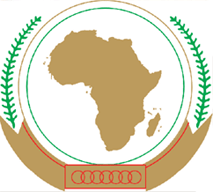 UNION AFRICAINE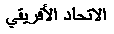 UNIÃO AFRICANAÁFRICA ORIENTALÁFRICA ORIENTALEtiópiaPresidente da Mesa ÁFRICA CENTRAL ÁFRICA CENTRAL Congo1o Vice-Presidente da Mesa ÁFRICA DO NORTE ÁFRICA DO NORTE Tunísia2o Vice-Presidente da MesaÁFRICA AUSTRAL ÁFRICA AUSTRAL África do Sul3o Vice-Presidente da MesaÁFRICA OCIDENTAL ÁFRICA OCIDENTAL GanaRelator da Mesa 